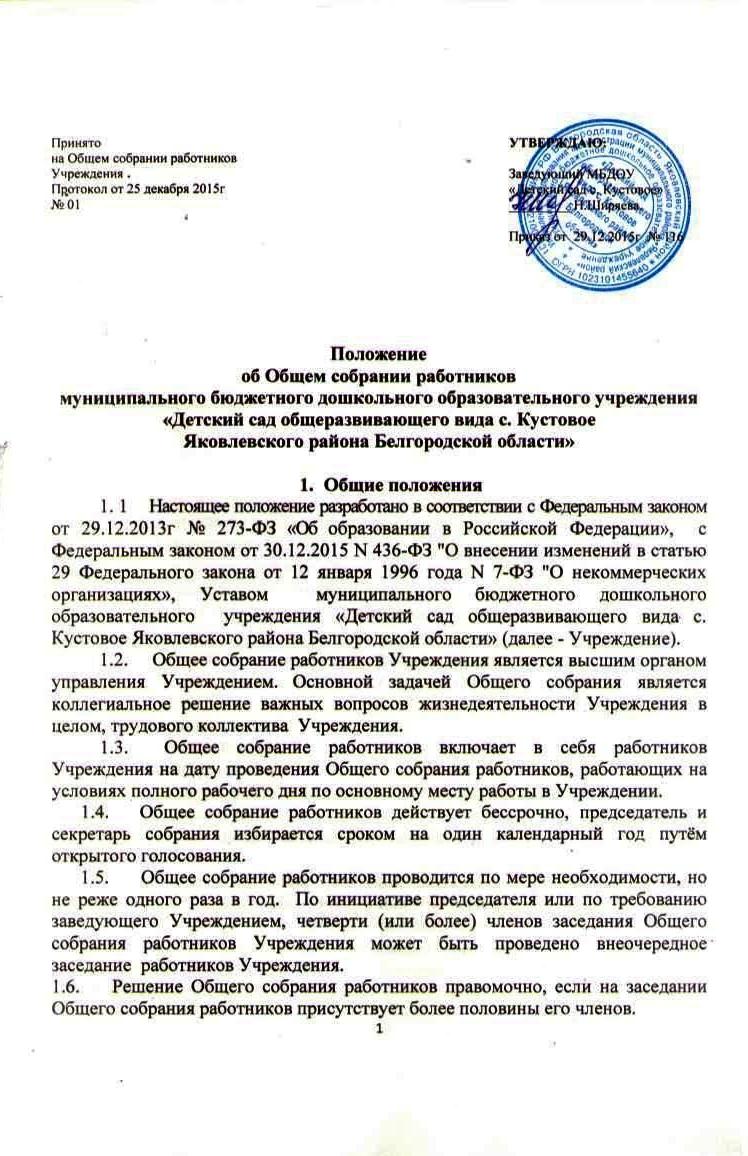 1.7.  Решения Общего собрания работников Учреждения принимаются большинством голосов членов Общего собрания работников Учреждения, присутствующих на заседании; решения по вопросу исключительной компетенции Общего собрания работников Учреждения принимаются квалифицированным большинством голосов членов Общего собрания работников Учреждения, присутствующих на заседании.1.8.     Решения, принимаемые Общим собранием работников Учреждения в пределах своей компетенции, не противоречащие действующему законодательству, являются обязательными для исполнения всеми работниками Учреждения.Компетенция Общего собрания работников УчрежденияК компетенции Общего собрания работников Учреждения относится решение следующих вопросов:изменение Устава Учреждения (исключительная компетенция);определяет приоритетные направления деятельности Учреждения (исключительная компетенция);принятие решений о необходимости реорганизации и ликвидации Учреждения (исключительная компетенция);рассматривает и обсуждает вопросы материально-технического обеспечения и оснащения образовательной деятельности Учреждения;заслушивает ежегодный отчет профсоюзного комитета и представителя администрации Учреждения о выполнении Коллективного договора;обсуждает вопросы состояния трудовой дисциплины в Учреждении и мероприятия по ее укреплению, рассматривает факты нарушения трудовой дисциплины работниками Учреждения;заслушивает отчеты заведующего  и коллегиальных органов управления Учреждения по вопросам деятельности Учреждения;принимает правила внутреннего трудового распорядка;принимает локальные нормативные акты Учреждения в соответствии со своей компетенцией;избирает представителей работников Учреждения в состав комиссии по трудовым спорам;рассматривает иные вопросы, выносимые на рассмотрение по инициативе Учредителя, заведующего или Управляющего совета.рассматривает отчет о результатах самообследования;Учреждения и представляет для утверждения заведующему;обсуждает вопросы охраны и безопасности условий труда работников, здоровья воспитанников;рассматривает вопросы, связанные с безопасностью Учреждения.Общее собрание работников Учреждения имеет право:3.1. Заслушивать отчёты заведующего о финансово-хозяйственной деятельности. Знакомиться с новыми положениями и изменениями в них.3.2. Выбирать своих представителей в различные органы управления образовательным учреждением, общественные органы.3.3.Выносить на обсуждение вопросы, связанные с улучшением жизнедеятельности учреждения.3.4.Создавать временные или постоянные комиссии, решающие конфликтные вопросы о труде и трудовых взаимоотношениях в коллективе.3.5. Определять представительство в суде интересов работников Учреждения.3.6. Вносить предложения о рассмотрении отдельных вопросов общественной жизни коллектива.4. Порядок  работы Общего собрания работников Учреждения4.1. Председатель Общего собрания работников Учреждения заблаговременно извещает всех работников о времени, месте и повестке дня очередного собрания;4.2.     В ходе заседания Общего собрания работников его секретарь ведет протокол, в котором указывается повестка дня, краткое содержание доклада выступающих, ход обсуждения вопросов, порядок и итоги голосования, принятое решение.4.3.    Протокол подписывается председателем, секретарем и хранится в Учреждении.4.4. Решения Общего собрания работников Учреждения вводятся в действие приказом заведующего Учреждением.